Návod k použití sluchátka RF998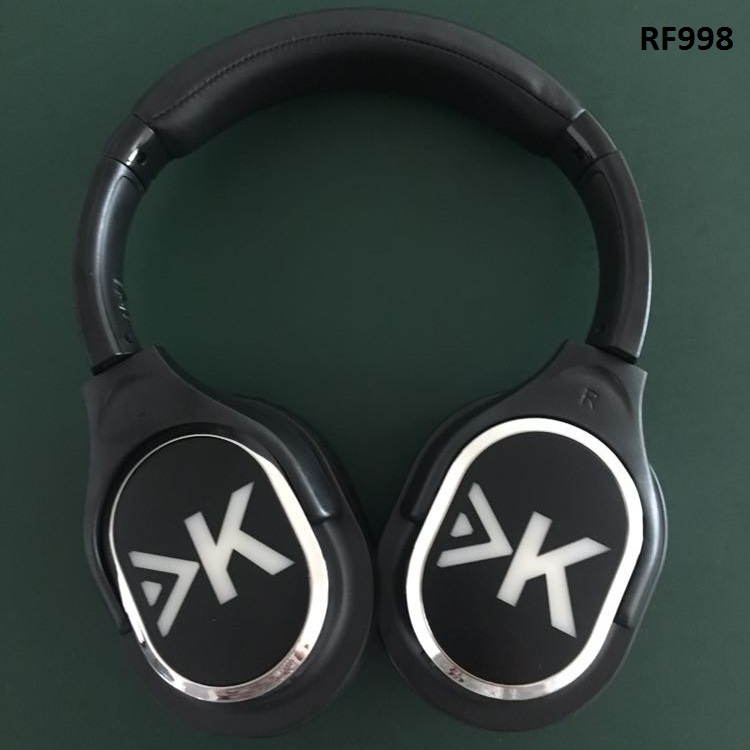 !Důležité info!: Pro optimální výsledek audio přenosů, doporučujeme nastavit Váš zdroj zvuku (audio přehrávač) na nějakou nízkou úroveň hlasitosti. Je to sice individuální, ale obvykle to bývá na úrovni 20-30%. Sluchátka již mají vestavěny zesilovač hlasitosti zvuku pro individuální nastavení. Využitím nižší úrovní hlasitosti Ve vaším audio zdroje minimalizujete riziko zkreslení zvuku ve sluchátkách.Ovládání sluchátek RF998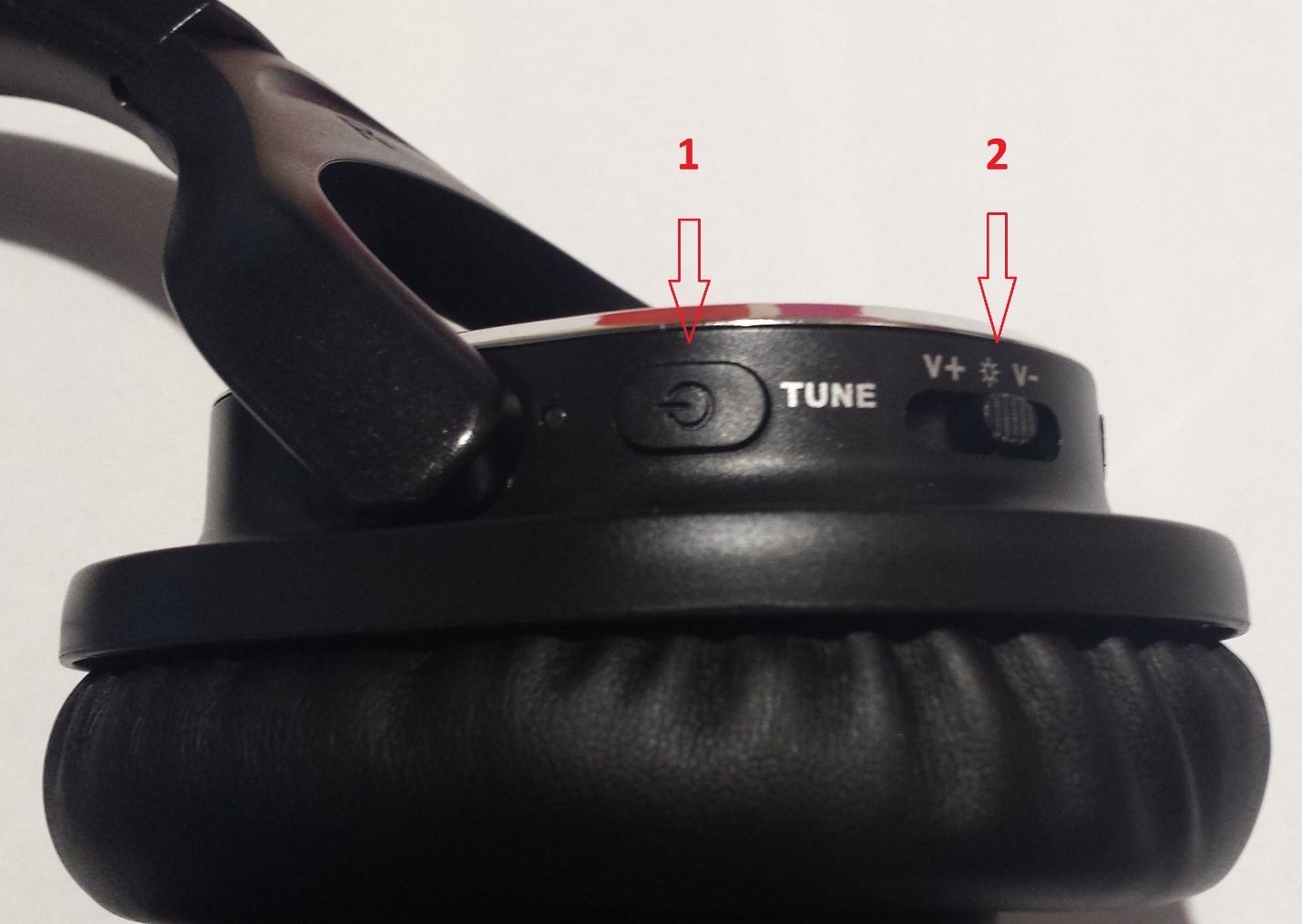 Tlačítko 1 "Tune". Delší stisknutí na cca 2 sekundy = zapnutí a vypnutí. Krátké kliknutí - přepínání audio FM kanálů, celkově 3 kanály.Tlačítko 2 "V+ * V-". Posunutí do práva do leva = ovládání hlasitosti. Kliknutí uprostřed na 1-2 sekundy = ovládání režimu podsvícení. (Stálé podsvícení, blikající podsvícení, vypnuto).Info: podsvícení pro každý kanál je barevně odlišné: červené, modré, zelené.Nabíjení sluchátek RF998Nabíjení je přes Micro USB port viz foto. 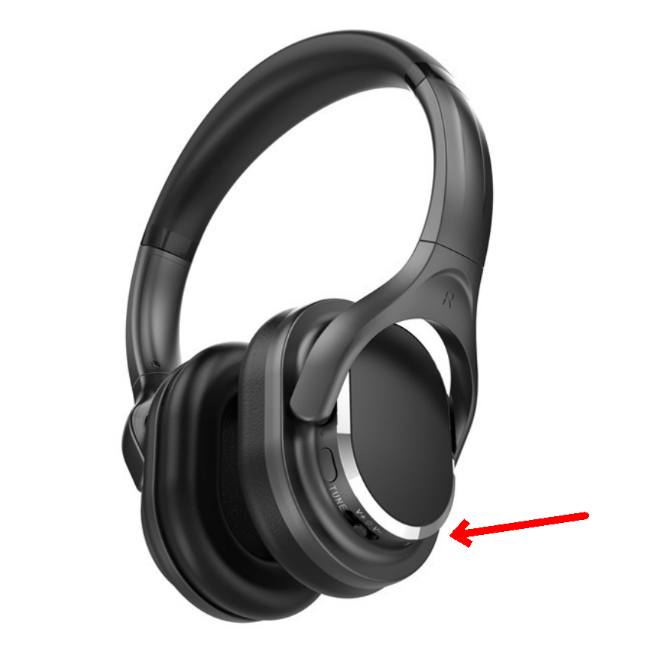 Příklad nabíjení foto: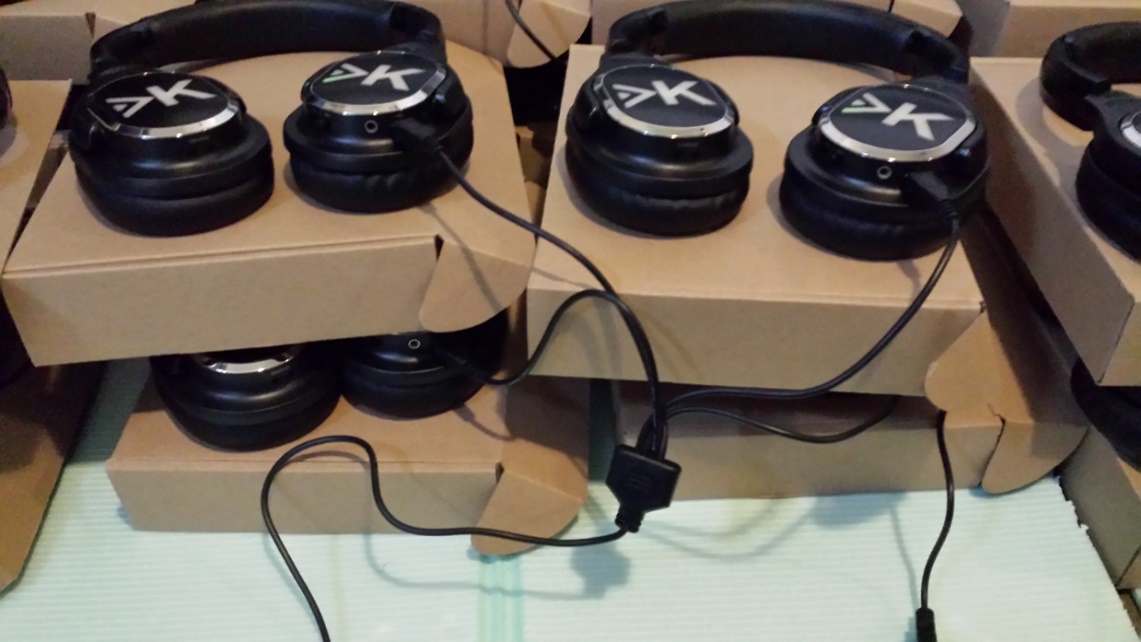 Nabíjecí stanice je nastavitelná na 1-16 portů.Když se nabije svítí zelená led lampička, pokud přestane svítit jsou plně nabité.TIP! Dobíjení ve vybitém stavu jen během 20-30 minut postačí k dalšímu provozu sluchátek na cca 2-3 hodiny.